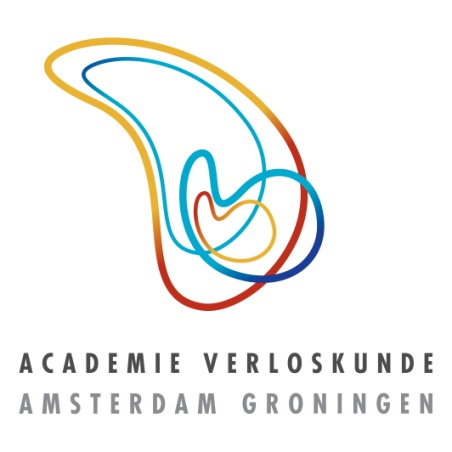 Declaratieformulier studenten m.b.t. stageNaam  : ………………………………………………..Datum:………………………………………………..Aantal bonnen:………………………………….. (BONNEN NUMMEREN)Svp totaalbedrag zelf uitrekenenGegevens bankrekening waarnaar de vergoeding overgemaakt moet worden:IBAN:		…………………………Ten name van:	…………………………Woonplaats:	…………………………Akkoord medewerker Verloskunde Academie:Naam:			………………………………Paraaf:			………………………………
Het declaratieformulier en de factu(u)r(en) moeten als één PDF bestand gemaild worden aan de stageplanners. Zij sturen dit na controle door naar de financiële afdeling. Bon nummerKorte kostenomschrijvingBedragTotaal